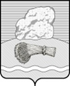 РОССИЙСКАЯ ФЕДЕРАЦИЯКалужская областьДуминичский районСельская Дума сельского поселения«СЕЛО ЧЕРНЫШЕНО»РЕШЕНИЕ«22» декабря 2022 года                                                                                            №27О внесении изменений в Решение сельской Думы сельского поселения «Село Чернышено» от 05.03.2010 №4 «О реестре муниципальных должностей и муниципальных должностей муниципальной службы в сельском поселении «Село Чернышено»В соответствии с Трудовым кодексом Российской Федерации, Федеральным законом от 02.03.2007 №25-ФЗ «О муниципальной службе в Российской Федерации», законом Калужской области от 27.12.2006 №276-ОЗ «О реестре муниципальных должностей и муниципальных должностей муниципальной службы и отдельных вопросах регулирования оплаты труда лиц, замещающих муниципальные должности, муниципальные должности муниципальной службы в Калужской области», Уставом сельского поселения «Село Чернышено», сельская Дума сельского поселения «Село Чернышено» РЕШИЛА:1. Внести следующие изменения в решение сельской Думы сельского поселения «Село Чернышено» от 05.03.2010 № 4 «О реестре муниципальных должностей имуниципальных должностей муниципальнойслужбы в сельском поселении «Село Чернышено» (далее – Решение):1.1. Положение об оплате труда лиц, замещающих муниципальные должности муниципальной службы в администрации сельского поселения «Село Чернышено» (приложение №3 к Решению) дополнить разделом 8 следующего содержания:«8. Доплата за совмещение профессий (должностей), исполнение обязанностей временно отсутствующего работника.8.1. За выполнение обязанностей временно отсутствующего муниципального служащего без освобождения от работы, определенной трудовым договором, и за увеличение объема выполненных работ (в том числе за совмещение должностей), то есть выполнение работником с его согласия в течение установленной продолжительности рабочего дня наряду с основной работой, определенной трудовым договором, дополнительной работы по другой должности, муниципальным служащим администрации сельского поселения «Село Чернышено» устанавливается доплата.8.2. При возложении на муниципального служащего с его согласия исполнения дополнительных обязанностей по другой должности муниципальной службы (в том числе за совмещение должностей) за увеличение объема выполненных работ ему производится доплата, конкретный размер которой в соответствии со статьей 151 Трудового кодекса Российской Федерации определяется соглашением между муниципальным служащим и работодателем.8.3. Доплата не производится в случае, когда работа по совмещаемой должности обусловлена трудовым договором.»1.2. В приложении №6 к Решению абзац второй пункта 6.1. дополнить текстом следующего содержания: «При наличии экономии средств фонда оплаты труда материальная помощь может выплачиваться дополнительно.»2. Настоящее Решение вступает в силу со дня его обнародования и подлежит размещению на официальном сайте сельского поселения «Село Чернышено» http://chernisheno.ru/.Глава сельского поселения                                                            Р.Н.Леонов